Draft Corrigendum to ECE/TRANS/WP.29/GRSG/2016/13I.	ProposalParagraph 5.1., the table, correct to read:""New paragraphs 5.1.1.2.1. and 5.1.1.2.2., correct to read (inserting existing Figures 1 to 4):"5.1.1.2.1.	CablesNo cable in …… thermal stresses.5.1.1.2.2.	Additional ProtectionCables located …… or one of the examples in Figures 1 to 4 below or another configuration that offers equally effective protection is used.Cables of wheel speed sensors do not need additional protection.EX/II vehicles being one stage built panel vans where the wiring behind the driver's cab is protected by the body are deemed to comply comply with this requirement.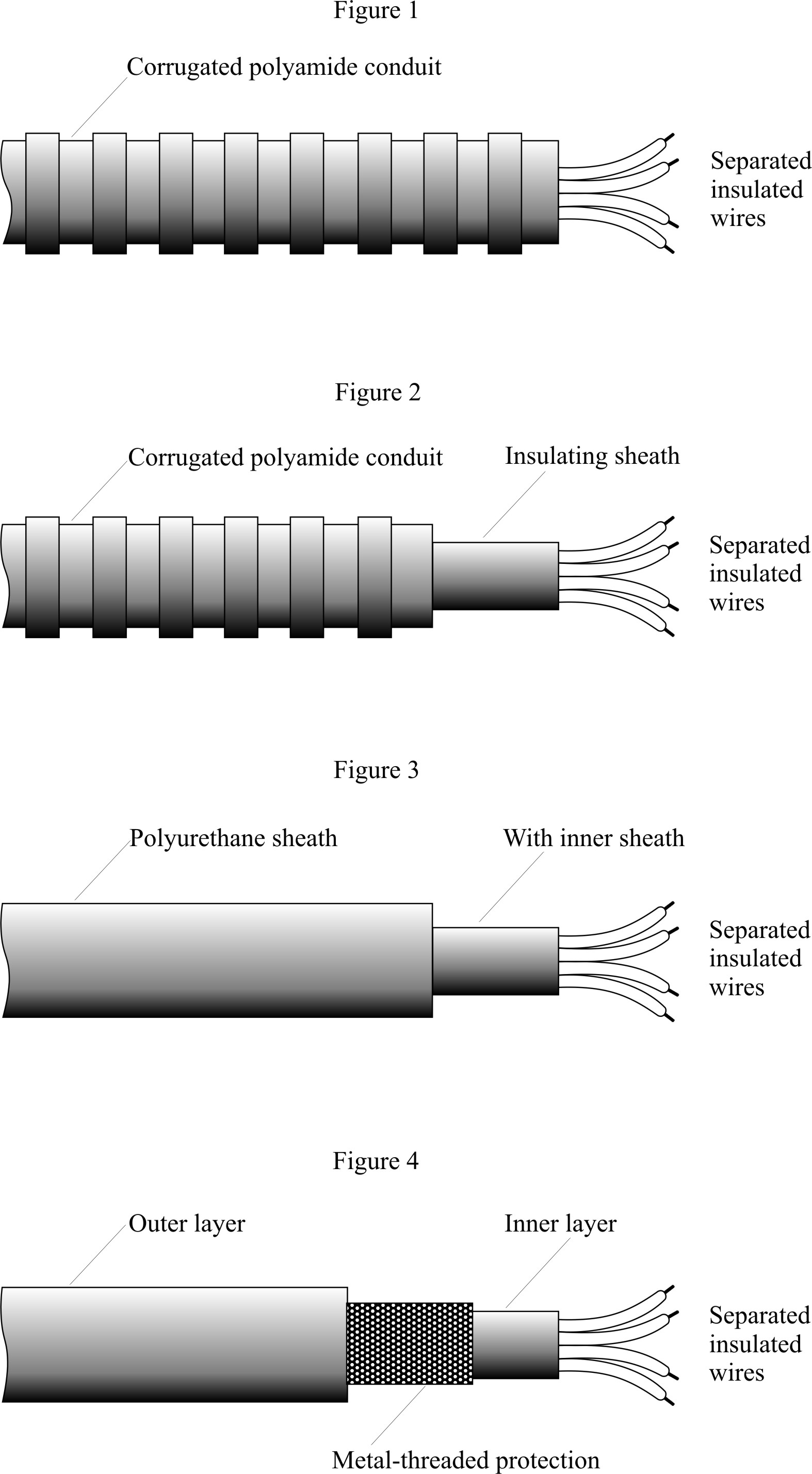 "Paragraph 5.1.1.5., correct "Lamp sources" to read "Light sources"Paragraphs 5.1.3. to 5.1.3.2. (former), correct to read:"5.1.2.		Braking equipment5.1.2.1.	EX/III, AT, FL, OX and MEMU vehicles shall fulfil all relevant requirements of Regulation No. 13, including those of Annex 5."II.	JustificationThis proposal aims at correcting some errors (marked in track-changes) in ECE/TRANS/WP.29/GRSG/2016/13 and to fully align it with the provisions of ADR 2017.Technical specificationsTechnical specificationsVehicle designation (according to chapter 9.1 of Annex b to ADR)Vehicle designation (according to chapter 9.1 of Annex b to ADR)Vehicle designation (according to chapter 9.1 of Annex b to ADR)Vehicle designation (according to chapter 9.1 of Annex b to ADR)Vehicle designation (according to chapter 9.1 of Annex b to ADR)Technical specificationsTechnical specificationsEX/IIEX/IIIATFLOX…………………5.1.1.2.1.Wiring General provisionsXXXX……5.1.2.Braking equipment5.1.2.1.XXXX……5.1.2.6.3.5.Vehicle endurance braking XXXX…………………